معاونت محترم پژوهش و فناوري دانشگاه                                                                                     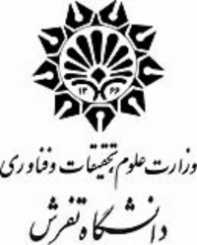 با اهداء سلام احتراماً به پيوست درخواست اينجانب---------------- عضو هيأت علمي / دانشجوی دكترا / دانشجوی كارشناسي ارشد به شماره دانشجويي-------            دانشكده------- ،منضم به مدارك ، در خصوص ارائه مقاله در مجامع علمي داخلی و بين‌المللي تقديم مي‌شود. مشروح اطلاعات مورد نياز آن معاونت و نيز نتيجه ارزيابي و نظر دانشكده،‌ جمعاً به مبلغ --------------- جهت صدور دستور و اقدام مقتضي به شرح ذيل به استحضار مي‌رسد:  امضا متقاضی*ارزیابی دانشکده/گروه به منظور ارزیابی کیفیت مقاله می باشد. نمرات ارزیابی به شرح زیر است:          10   ‹ = F،        12-10 = E       14-12 =D   ،  16-14  = C،  18-16  = B  ،  20-18  =  A                          امضا رئيس دانشکده/گروه________________________________________________________________________مدارک پیوستی شامل: 1-مقاله کامل شرکت در کنفرانس  2- اصل فیش واریزی ثبت نام کنفرانس ویا ثبت نام اینترنتی
3- گواهی ارائه مقاله   4- بروشور ثبت نام در کنفرانس   5- اصل دعوتنامه شرکت در کنفرانس(برای اعضای هیأت علمی) 
6-هزینه های مسافرت (لاشه بلیط،اقامت،....)فارسی:فارسی:فارسی:فارسی:فارسی:فارسی:فارسی:فارسی:فارسی:فارسی:فارسی:فارسی:فارسی:فارسی:فارسی:فارسی:1-نام کنفرانسداخلی    خارجیانگلیسی:انگلیسی:انگلیسی:انگلیسی:انگلیسی:انگلیسی:انگلیسی:انگلیسی:انگلیسی:انگلیسی:انگلیسی:انگلیسی:انگلیسی:انگلیسی:انگلیسی:انگلیسی:1-نام کنفرانسداخلی    خارجیمیلادی:میلادی:شمسی:شمسی:4-تاریخ برگزاری4-تاریخ برگزاری4-تاریخ برگزاری4-تاریخ برگزاریشهر:شهر:شهر:شهر:شهر:کشور:کشور:کشور:2-محل برگزاریفارسی:فارسی:فارسی:فارسی:فارسی:فارسی:فارسی:فارسی:فارسی:فارسی:فارسی:فارسی:فارسی:فارسی:فارسی:فارسی:5-عنوان مقالهپوستر    شفاهی   سخنرانیانگلیسی:انگلیسی:انگلیسی:انگلیسی:انگلیسی:انگلیسی:انگلیسی:انگلیسی:انگلیسی:انگلیسی:انگلیسی:انگلیسی:انگلیسی:انگلیسی:انگلیسی:انگلیسی:5-عنوان مقالهپوستر    شفاهی   سخنرانیسایرنویسندگان:سایرنویسندگان:سایرنویسندگان:سایرنویسندگان:سایرنویسندگان:سایرنویسندگان:سایرنویسندگان:نویسنده دوم:نویسنده دوم:نویسنده دوم:نویسنده دوم:نویسنده دوم:نویسنده اول:نویسنده اول:نویسنده اول:نویسنده اول:6-نام و نام خانوادگینویسندگاننظری:توسعه ای:توسعه ای:کاربردی:8-نوع کار انجام شده 8-نوع کار انجام شده 8-نوع کار انجام شده 8-نوع کار انجام شده 8-نوع کار انجام شده سایرباذکرمورد:سایرباذکرمورد:سایرباذکرمورد:طرح مستقل:طرح مستقل:پروژه دکترا:پروژه دکترا:7-مقاله محصولی از کار تحقیقاتی9-عنوان پروژه:(درمورد دانشجو، ذکر مقطع تحصیلی و شماره دانشجویی ضروری است.)(درمورد دانشجو، ذکر مقطع تحصیلی و شماره دانشجویی ضروری است.)(درمورد دانشجو، ذکر مقطع تحصیلی و شماره دانشجویی ضروری است.)(درمورد دانشجو، ذکر مقطع تحصیلی و شماره دانشجویی ضروری است.)(درمورد دانشجو، ذکر مقطع تحصیلی و شماره دانشجویی ضروری است.)(درمورد دانشجو، ذکر مقطع تحصیلی و شماره دانشجویی ضروری است.)(درمورد دانشجو، ذکر مقطع تحصیلی و شماره دانشجویی ضروری است.)(درمورد دانشجو، ذکر مقطع تحصیلی و شماره دانشجویی ضروری است.)(درمورد دانشجو، ذکر مقطع تحصیلی و شماره دانشجویی ضروری است.)(درمورد دانشجو، ذکر مقطع تحصیلی و شماره دانشجویی ضروری است.)(درمورد دانشجو، ذکر مقطع تحصیلی و شماره دانشجویی ضروری است.)(درمورد دانشجو، ذکر مقطع تحصیلی و شماره دانشجویی ضروری است.)(درمورد دانشجو، ذکر مقطع تحصیلی و شماره دانشجویی ضروری است.)(درمورد دانشجو، ذکر مقطع تحصیلی و شماره دانشجویی ضروری است.)(درمورد دانشجو، ذکر مقطع تحصیلی و شماره دانشجویی ضروری است.)(درمورد دانشجو، ذکر مقطع تحصیلی و شماره دانشجویی ضروری است.)10-نام همکار اصلی طرح یا دانشجو:توضیحات:توضیحات:توضیحات:توضیحات:توضیحات:FEEEEDCCBBAارزیابی* دانشکده/گروه: